АВТОНОМНАЯ НЕКОММЕРЧЕСКАЯ ОРГАНИЗАЦИЯДОПОЛНИТЕЛЬНОГО ПРОФЕССИОНАЛЬНОГО ОБРАЗОВАНИЯ«ЦЕНТРАЛЬНЫЙ МНОГОПРОФИЛЬНЫЙ ИНСТИТУТ»УТВЕРЖДАЮРектор АНО ДПО «ЦМИ»А.Х. Тамбиев«25»_декабря_2016 г.ПОЛОЖЕНИЕО порядке доступа педагогических работников к информационно-телекоммуникационным сетям и базам данных, учебным и методическим материалам, материально-техническим средствам.Москва, 2016г.ОБЩИЕ ПОЛОЖЕНИЯНастоящее Положение определяет порядок доступа педагогических работников АНО ДПО «Центральный многопрофильный институт» (далее Институт) к информационно-телекоммуникационным сетям и базам данных, учебным и методическим материалам, материально-техническим средствам.Доступ педагогических работников к вышеперечисленным ресурсам обеспечивается в целях качественного осуществления образовательной, методической, научной или исследовательской деятельности, предусмотренной Уставом Института.Срок действия Положения – 5 лет.НОРМАТИВНЫЕ ССЫЛКИ2.1 Настоящее Положение разработано в соответствии с:Федеральным законом от 29.12.2012 г. № 273-ФЗ «Об образовании в Российской Федерации»;Уставом Института.ОСНОВНЫЕ ТЕРМИНЫ, ОПРЕДЕЛЕНИЯ И СОКРАЩЕНИЯВ настоящем положении используются следующие термины и определения:«Положение» – О порядке получения, учета, хранения, заполнения и выдачи документов об образовании.«Институт» – Автономная некоммерческая организация дополнительного профессионального образования «Центральный многопрофильный институт».«Информационно-телекоммуникационная сеть» – технологическая система, предназначенная для передачи по линиям связи информации, доступ к которой осуществляется с использованием средств вычислительной техники.«База данных» – так называется файл  или  группа  файлов стандартной структуры, служащая для хранения данных.«Материально-технические средства» – это лабораторные инструменты, приборы, средства вычислительной техники, оргтехники, информатики, транспорта и связи, научно технические издания, системы и средства обучения, предназначенные для создания условий наиболее эффективной организации труда.ПОРЯДОК ДОСТУПА К ИНФОРМАЦИОННО- ТЕЛЕКОММУНИКАЦИОННЫМ СЕТЯМДоступ педагогических работников к информационно- телекоммуникационной сети интернет в Институте осуществляется с персональных компьютеров (ноутбуков и т.п.), подключенных к сети интернет, без ограничения времени и потребленного трафика.Доступ педагогических работников к локальной сети Института осуществляется с персональных компьютеров (ноутбуков и т.п.), подключенных к локальной сети Института, без ограничения времени и потребленного трафика.Предоставление доступа осуществляется системным администратором.ПОРЯДОК ДОСТУПА К УЧЕБНЫМ И МЕТОДИЧЕСКИМ МАТЕРИАЛАМ4.1 Сотрудники имеют право бесплатного пользования основными видами библиотечно-информационных услуг:получать полную информацию о составе библиотеки;получать из библиотеки во временное пользование любые издания и документы;получать консультативную помощь в поиске и выборе методического и справочного материала;пользоваться электронными информационными ресурсами.Учебные и методические материалы, размещаемые на официальном сайте Института, находятся в открытом доступе.Педагогическим работникам по их запросам могут выдаваться во временное пользование учебные и методические материалы, входящие в оснащение библиотеки Института.Выдача педагогическим работникам во временное пользование учебных и методических материалов, входящих в оснащение библиотеки Института, осуществляется работником библиотеки.При получении учебных и методических материалов на электронных носителях, подлежащих возврату, педагогическим работникам не разрешается стирать или менять на них информацию.ПОРЯДОК ДОСТУПА К БАЗАМ ДАННЫХПедагогическим работникам обеспечивается доступ к следующим базам данных:профессиональные базы данных;информационные справочные системы;поисковые системы.Доступ к электронным базам данных осуществляется на условиях, указанных в договорах, заключенных Институтом с правообладателем электронных ресурсов (внешние базы данных).ПОРЯДОК ДОСТУПА К МАТЕРИАЛЬНО-ТЕХНИЧЕСКИМ СРЕДСТВАМ ОБЕСПЕЧЕНИЯ ОБРАЗОВАТЕЛЬНОЙДЕЯТЕЛЬНОСТИК материально-техническим средствам обеспечения образовательной деятельности относятся оснащение, учебно-методические комплекты, проекционное оборудование, спортивное оборудование, вычислительная и копировальная техника, и т.д.Доступ педагогических работников к материально-техническим средствам обеспечения образовательной деятельности осуществляется без ограничения:к учебным кабинетам, лабораториям, спортивному и актовому залам и иным помещениям и местам проведения занятий во время, определенное в расписании занятий;к учебным кабинетам, лабораториям, спортивному и актовому залам и иным помещениям и местам проведения занятий вне времени, определенного расписанием занятий, по согласованию с работником, ответственным за данное помещение;Для копирования и тиражирования учебных и методических материалов педагоги имеют право пользоваться копировальным аппаратом.Для распечатывания учебных и методических материалов педагогические работники имеют право пользоваться принтером.Накопители информации (СЭ-диски, флеш-накопители, карты памяти), используемые педагогами при работе с компьютерной информацией, предварительно должны быть проверены на отсутствие вредоносных компьютерных программ.5. ЗАКЛЮЧИТЕЛЬНЫЕ ПОЛОЖЕНИЯНастоящее Положение согласовывается с Учебно-методическим отделом и утверждается приказом ректора Института.Изменения и дополнения к настоящему Положению утверждаются и вводятся в действие приказом ректора Института.ЛИСТ СОГЛАСОВАНИЯОтветственный исполнитель-Начальник ЦПО	 	СОГЛАСОВАНО: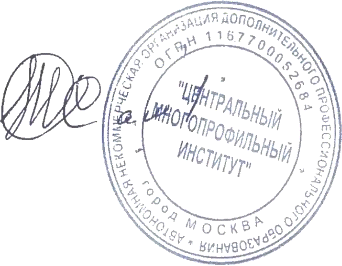 